Eyes that I may seeI will bring the blind by a way they did not know; I will lead them in paths they have not known. I will make darkness light before them, and crooked places straight. These things I will do for them, and not forsake them. Isaiah 42:16 1) Blind BartimaeusMark 10:46-52, Luke 18:35-43Jesus is passing by, do not miss your opportunity to change your lifeDo not let the crowd and people’s opinions stop you from finding Jesus“Made well.” Greek: sozo – Healed, delivered, restored 2) Spiritual blindnessGod has more for you to see – Ephesians 1:17-18, Psalm 119:18, Jeremiah 33:3When leaders are self-serving, they become blind – Isaiah 56:9-12Bribery blinds - Deuteronomy 16:19Envy and self-seeking causes confusion and blindness – James 3:16Spiritual blindness progresses downward until you are totally deluded – 2 Thessalonians 2:9-12, Proverbs 4:18-19, Isaiah 60:1-3 3) God can open your eyes to miraculous provision Hagar – Genesis 21:14-19Abraham – Genesis 22:12-14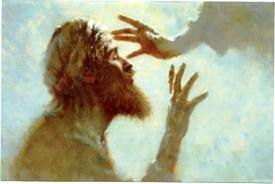 